Supplementary ConditionsOF THE CONTRACT FOR CONSTRUCTIONUniversity of South Florida, Tampa CampusTampa, FLThe project specific Supplementary Conditions of the Contract for Construction is provided herein.  Architect/Engineer in consultation with Owner, shall develop these Supplementary Conditions.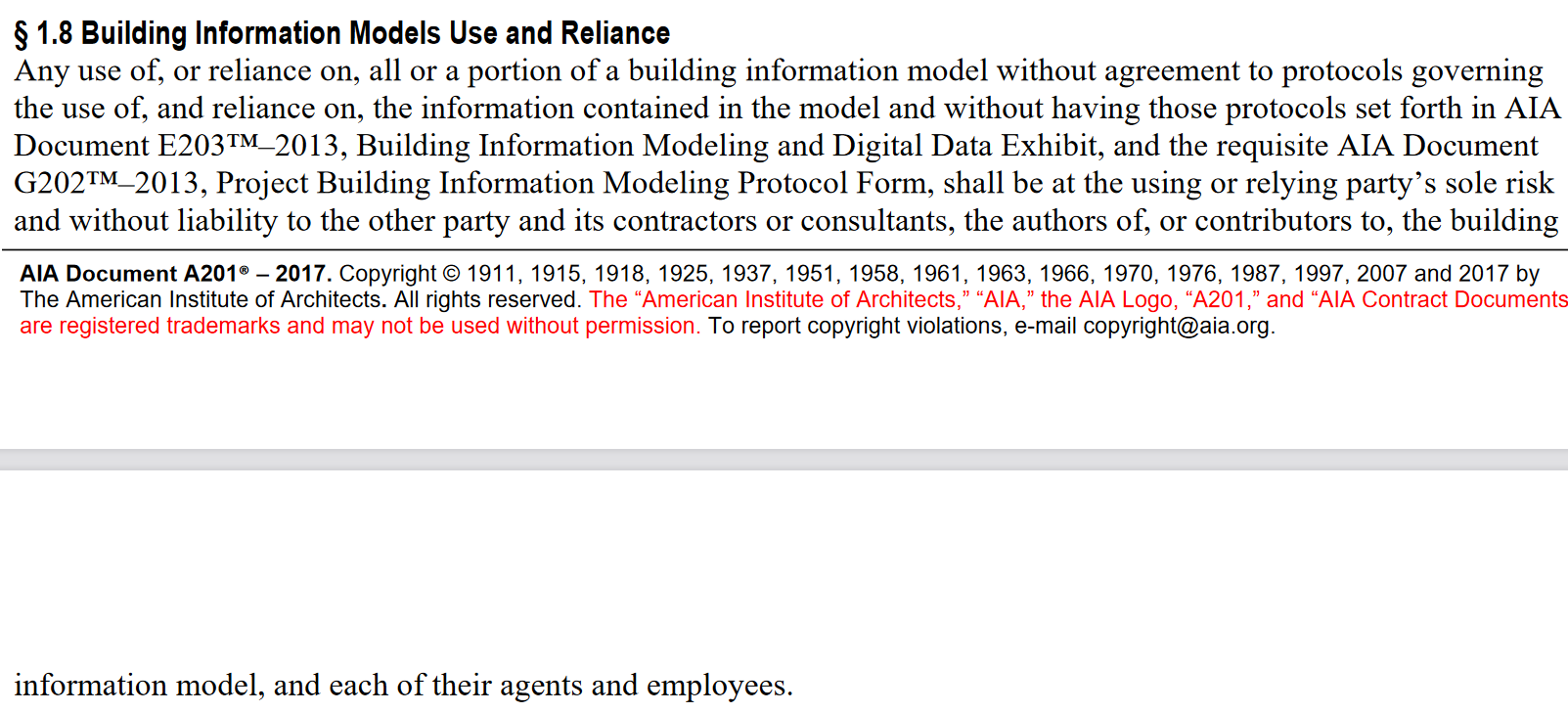 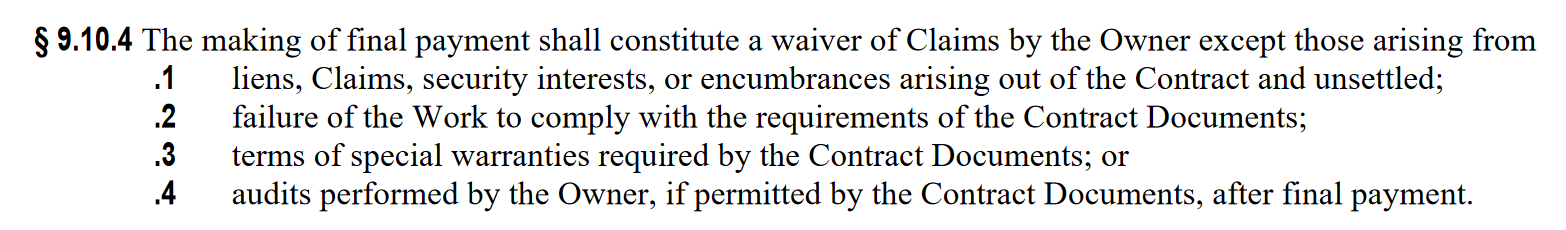 File:	UPM-Section J-Supplementary Conditions.docx2.1 Quantity and Format of Documents The Owner shall provide the Builder with one printed set of Construction Documents, one set of electronic documents (plans and specifications) in PDF format, and one set of BIM files.(From UF General Conditions)Must enumerate use and ownership of files.Project Name:Project Name Project Number:USF-000 Article/ParagraphDescription